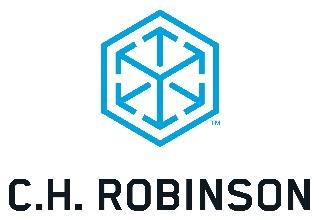 C.H. Robinson Europe baut Präsenz in Deutschland aus3PL eröffnet neues Transportbüro in Köln – Branchenexperte Winfried Netzer übernimmt LeitungKöln, 21. Februar 2019 — C.H. Robinson hat vor kurzem einen neuen Bürostandort in Köln eröffnet. Mit der Eröffnung des Kölner Büros baut das Unternehmen sein europäisches Netzwerk weiter aus. Der Anbieter von Third-Party-Logistik betreibt heute 48 strategische Standorte in 17 Ländern Europas.Köln ist eines der größten Güterverkehrszentren Europas und gleichzeitig ein Zentrum von internationaler Bedeutung – die Stadt ist damit eines der wichtigsten Industrie- und Handelszentren der Welt.„Die zentrale Lage Kölns und seine hervorragende Verkehrsinfrastruktur machen die Stadt zu einem der besten Standorte für die In- und Outbound-Logistik – lokal, national und international“, sagt Jeroen Eijsink, President, Europe bei C.H. Robinson. „Wir glauben, dass dieser neue Standort und seine Mischung aus allen Verkehrsträgern ein einzigartiges Umfeld mit großem Wachstumspotenzial bieten.“ Winfried Netzer, ein Branchenveteran mit 30-jähriger Erfahrung, wurde mit der Leitung des deutschen Betriebs am neuen Kölner Standort beauftragt. „Ich fühlte mich sofort von dem Unternehmen und seiner Kultur angezogen, als ich durch die Türen ging. Als ich mehr über die Erfolge des Unternehmens und seine zukünftigen Wachstumspläne in der Region erfuhr, wusste ich sofort, dass ich dort meine Karriere fortsetzen wollte“, erklärt Netzer. Eijsink fügt hinzu: „Die Nähe Kölns zum größten Industriegebiet Europas sowie der Zugang zu einem großen Pool an Talenten haben uns bei unserer Entscheidung unterstützt, Köln als neuen Standort zu wählen. Wir glauben, dass die Nähe zu unseren Kunden sehr wichtig ist. Dank der Kombination aus erfahrenen Talenten und unserer branchenführenden Technologie können wir unsere Kunden nun jederzeit noch besser unterstützen.“Die Eröffnung des Kölner Standorts ist die sechste Büroeröffnung für C.H. Robinson in Deutschland. Weitere Niederlassungen in Deutschland sind die Speditionsbüros in Hamburg, Frankfurt, München, Stuttgart und Tuttlingen. ###Über C.H. Robinson Bei C.H. Robinson glauben wir daran, dass die Beschleunigung des globalen Handels die Weltwirtschaft voranbringt. Die Stärken unserer Mitarbeiter, Prozesse und Technologien setzen wir dafür ein, unseren Kunden zu helfen, intelligenter und nicht härter zu arbeiten. Als einer der weltweit größten externen Logistikanbieter (Third-Party Logistics Provider, 3PL) stellen wir über unser globales Netzwerk ein breites Portfolio von Logistik-Dienstleistungen, Sourcing von Frischwaren und Managed Services bereit. C.H. Robinson gehört in Europa zu den führenden Spediteuren und Unternehmen für Straßentransporte und verfügt über ein dynamisches Zweigstellennetz in der gesamten Region. Die Mitglieder unseres Teams in Europa beherrschen viele Sprachen, sind geschickt beim Aufbau von Beziehungen und darauf ausgerichtet, ihre Kunden optimal zu bedienen. Das Unternehmen, unsere Stiftung und unsere Mitarbeiter leisten jährlich Spenden an eine Vielzahl von Organisationen in aller Welt. C.H. Robinson hat seinen Hauptsitz in Eden Prairie, Minnesota, USA, und ist an der NASDAQ (CHRW) notiert. Weitere Informationen finden Sie unter http://www.chrobinson.de/de-de/, oder sehen Sie sich unser Unternehmensvideo an.Die Ausgangssprache, in der der Originaltext veröffentlicht wird, ist die offizielle und autorisierte Version. Übersetzungen werden zur besseren Verständigung mitgeliefert. Nur die Sprachversion, die im Original veröffentlicht wurde, ist rechtsgültig. Gleichen Sie deshalb Übersetzungen mit der originalen Sprachversion der Veröffentlichung ab.KontaktHBI Helga Bailey GmbHCorinna Voss / Moritz FreibergerTel.: +49 (0)89 99 38 87-30 / -38chrobinson@hbi.de  www.hbi.de  